CONTEST GUIDELINESSPONSORSThe Town of New Milford, the New Milford Commission on the Arts and New Milford Public Library are the co-sponsors of the contest.CATEGORIES Youth 7-12Young adult 13-18Adult 19-64Senior 65+RULESAll entrants must reside in New Milford. A poem in its entirety must be an original work by the person entering the contest and the poem must be unpublished.Each entrant may submit up to two poems.The judges have sole responsibility to accept and choose winning poems for this competition.If a poem does not have a title, use Untitled as the title.SUBMISSIONSPoems will be accepted by email, or may be dropped off at the Library, March 10 through April 1.A poem and its title must be submitted as a typed copy, or with a typed copy. If two poems are being submitted, each poem must be submitted in a/on a separate document.The author’s name or identifying information may NOT appear on the Word doc or pdf with the poem. Please submit a separate page with the author’s information. The poet’s name, mailing address, email address (if applicable), contact phone number, category and age, if 18 or under, should be included in the cover page for the poems via email, or as a cover page for poems submitted at the Library.Submissions should be emailed to newmilfordartscomm@gmail.com, or dropped off at the Library, 24 Main St., New Milford.For email submissions, the subject line should read: Poetry contest, (Entrant’s first and last name), (Title of Poem). JUDGINGA blind read of poems will be conducted by New Milford High School English teacher Jasmina Ferizovic, Canterbury School English Department Chair Madelaine Lord, New Milford Poet Laureate Deborah Rose and New Milford Public Library Teen Librarian Amy Berkun.Contest entries will be judged based on poetic technique, effectiveness, style, and creativity.WINNERS & PRIZESWinners will be notified by April 14 and invited to read their poem at a poetry reading in Memorial Hall at New Milford Public Library, 24 Main St., April 22 beginning at 2 p.m.Winning poems will be displayed at New Milford Public Library April 22 through May 31.A first- and second-place prize will be awarded in each category of four categories. A first-place prize is $100, a second-place prize is $50. Honorable mention may be awarded in some categories.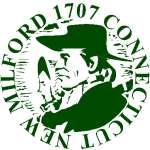 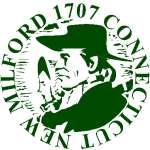 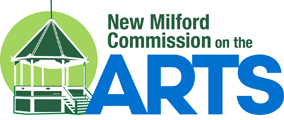 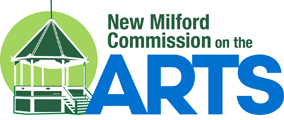 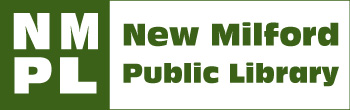 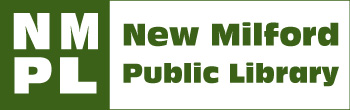 